КартофелеводствоБутов, А. В. Тяжелые металлы и нитраты в клубнях картофеля в чернозёмной лесостепи / А. В. Бутов, О. Ю. Боева // Достижения науки и техники АПК. - 2013. - № 8. - С. 16-18. - табл. В статье приведены результаты полевых опытов и исследований в техногенной зоне по получению экологически чистого картофеля для детских дошкольных учреждений и диетического питания. В статье изложены только результаты исследований по тяжёлым металлам (ТМ) и нитратам, накапливающихся в клубнях.Васильев, А. А. Влияние хелатов микроэлементов на биометрию, продуктивность и качество картофеля // Вестник Российской академии сельскохозяйственных наук. - 2013. - № 2. - С. 49-51. – 2 табл.Изучено влияние и оценен вклад генотипа при предпосадочной обработке клубней и некорневой части растений хелатами микроэлементов на биометрию, урожайность и качество картофеля.Васильев, А. А. Сбалансированность минерального питания определяет урожайность и качество картофеля / А. А. Васильев
// Вестник Российской академии сельскохозяйственных наук. - 2013. - № 4. - С. 21-23.Изучено влияние минерального питания на фотосинтетическую деятельность ми формирование урожайности картофеля на Южном Урале в зависимости от сорта и густоты посадки. Установлено оптимальное сочетание агроприемов, дана количественная оценка их действия и взаимодействия.Васильев, А. А. Эффективность сидеральных предшественников картофеля в лесостепной зоне Южного Урала / А. А. Васильев // Достижения науки и техники АПК. - 2013. - № 8. - С. 19-22. - 6 табл. В 2008-2011 гг. в условиях лесостепной зоны Южного Урала изучали эффективность введения в севооборот фитосанитарного предшественника. Замена чистых паров на сидеральные с использованием на зеленое удобрение ярового рапса и викоовсяной смеси оказывает положительное влияние на почвенное плодородие и фитосанитарное состояние агроценоза картофеля.Высокий урожай раннего картофеля / Г. В. Гуляева [и др.] // Картофель и овощи. - 2013. - № 8. - С. 22.Внесение полной дозы минеральных удобрений с двумя подкормками способствует повышению урожайности и качества раннего картофеля на капельном орошении в условиях Нижнего Поволжья. Использование временных укрытий (нетканый материал агроспан 42) позволяет получить более ранний урожай с высокой товарностью.Гасанова, М. М. Система удобрения картофеля / М. М. Гасанова // Картофель и овощи. - 2013. - № 7. - С. 27. Изучены элементы технологии возделывания картофеля, разработана система применения органических (15 т/га навоза) и минеральных удобрений в Западной зоне Азербайджана, даны рекомендации по ее использованию на орошаемых почвах.Косолапова, А. И. Изменение показателей плодородия дерново-подзолистой почвы в зависимости от ее ландшафтных условий и обработки / А. И. Косолапова, В. Р. Ямалтдинова, М. Т. Васбиева // Аграрная наука. - 2013. - № 9. - С. 10-11. В статье рассмотрены вопросы влияния основной обработки почвы на показатели плодородия и урожайность картофеля в зависимости от ландшафтных условий. Выявлено, что ландшафтная неоднородность геохимического состояния мореноэрозионной равнины, обусловленная рельефом, определяет характер и направленность процессов формирования этих показателей.Котиков, М. В. Оптимальные сроки и нормы внесения гербицида зенкор на картофеле / М. В. Котиков // Картофель и овощи. - 2013. - № 6. - С. 26-27. - табл. Определены оптимальные сроки и нормы внесения гербицида зенкор на картофеле сорта Ред Скарлетт. Оценена биологическая эффективность различных норм расхода препарата. Лучший вариант внесения зенкора - его использование с нормой расхода 0,7 кг/га при высоте всходов картофеля 5 см и появлении всходов сорняков.Крашенинник, Н. В. Что важно знать при уборке картофеля / Н. В. Крашенинник // Картофель и овощи. - 2013. - № 7. - С. 28-29. - 5 рис. Представлены основные технологические операции уборки картофеля, детально рассмотрены необходимые для уборки условия, сроки, подготовка к ней поля (сроки удаления ботвы, дозы десиканта и фунгицидов), технологические параметры, особенности использования техники.Кузнецов, А. И. Люпин узколистный - ценный предшественник картофеля / А. И. Кузнецов, П. В. Ласкин, М. И. Яковлева // Картофель и овощи. - 2013. - № 8. - С. 24-25. - 2 табл. Установлено положительное действие люпина узколистного как ценного предшественника на урожайность и качество урожая картофеля на светло-серой лесной почве в условиях Чувашии. Результаты повержены производственной проверкой. Благоприятное последействие люпина узколистного проявляется на последующих культурах севооборота в течение не менее трех лет.Оздоровленный картофель в пленочных теплицах / С. А. Булдаков [и др.] // Картофель и овощи. - 2013. - № 6. - С. 28-29. Установлено положительное влияние биопрепаратов елена, азолен и экстрасол на общую и семенную продуктивность оздоровленного (безвирусного) картофеля в системе оригинального семеноводства культуры в защищенном грунте (пленочные теплицы) в условиях Сахалина. Применение биопрепаратов способствовало увеличению биомассы растений, урожая и выхода мини-клубней стандартной фракции.Рахимов, Р. Л. Взгляд в будущее. Сорта картофеля от компании Solana / Р. Л. Рахимов // Картофель и овощи. - 2013. - № 8. - С. 20-21. ООО "Солана-Агро-Сервис" ведет активную работу по испытанию и внедрению новых и перспективных сортов картофеля для российских производителей. Из производственных сортов компания в 2013 году представила на испытание новые сорта - Королева Анна, Фигаро, Фелокс, Миранда, Людмила, Бельмонда, Ланорма, Наташа.Сорт Башкирский устойчив к колорадскому жуку / И. С. Марданшин [и др.] // Картофель и овощи. - 2013. - № 7 - С. 30-31. В Башкирском НИИСХ совместно с ВНИИКХ выведен сорт картофеля Башкирский. Характерная для растений этого сорта реакция сверхчувствительности приводит к развитию некроза растительной ткани в зоне прикрепления яйцекладки колорадского жука. Показана перспективность селекции картофеля на сверхчувствительность к откладке яиц вредителем.Тютюма, Н. В. Подбор сортов картофеля для полупустынной зоны Нижнего Поволжья / Н. В. Тютюма, Н. А. Щербакова // Вестник Российской академии сельскохозяйственных наук. - 2013. - № 2. - С. 41-42. – рис.В результате агроэкологического изучения раннеспелых и среднеранних сортов картофеля были выделены наиболее скороспелые и адаптированные для выращивания в условиях капельного орошения на светло-каштановых почвах полупустынной зоны Нижнего Поволжья.Хамзаев, А. Х. Сорта картофеля для двух урожаев / А. Х. Хамзаев, Т. Э. Астанкулов // Картофель и овощи. - 2013. - № 6. - С. 32-33. В условиях южной зоны Узбекистана оценены перспективные сорта картофеля для использования в двуурожайной культуре, а также их пригодность для выращивания ростками. Изученные сорта картофеля дали за два урожая от 24,2 до 47,8 т/га. Представлены рекомендации по обработке клубней стимуляторами роста и фунгицидами.Составитель: Л. М. Бабанина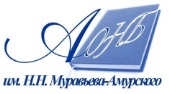 Государственное бюджетное учреждение культуры«Амурская областная научная библиотека имени Н.Н. Муравьева-Амурского